¡Un saludo para todas!Programación de actividades para la semana 2221 septiembre- Solución de dudas vía WhatsApp 22 septiembre- Logaritmos, propiedades y sus graficas.   23 septiembre - Solución de ejercicios propuestos y asesoría ( WhatsApp ) 24 septiembre – Logaritmos, propiedades y sus graficas.25 septiembre - Logaritmos, propiedades y sus graficas. Recuerden por favor subir las tareas al classroom.COLEGIO EMILIA RIQUELME   Actividades virtuales COLEGIO EMILIA RIQUELME   Actividades virtuales COLEGIO EMILIA RIQUELME   Actividades virtuales COLEGIO EMILIA RIQUELME   Actividades virtuales 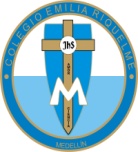 Fecha:21 de septiembreAsignatura:   MatemáticasGrado:9°Docente: Daniel Castaño AgudeloDocente: Daniel Castaño Agudelo